Na vyžádání jsme schopni vyrobit cihelné dlažby i jiných rozměrů.Dlažby jsou expedovány na paletách 120x80.Jednotlivé vrstvy jsou prokládány lepenkou.Poskytujeme množstevní slevy Cihelna Polom, spol. s r.o.Polom 97, 753 65 Polomwww.cihelnapolom.cz obchod@cihelnapolom.cztel. 608 889 119Cihelna Polom, spol. s r.o.Polom 97, 753 65 Polomwww.cihelnapolom.cz obchod@cihelnapolom.cztel. 608 889 119RUČNÍ CIHELNÁ DLAŽBA POLOMRUČNÍ CIHELNÁ DLAŽBA POLOMRUČNÍ CIHELNÁ DLAŽBA POLOMRUČNÍ CIHELNÁ DLAŽBA POLOMrozměryks/m2váhaks/pal.cena m2 bez DPH160x160x30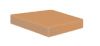 391,62420/10,76m2760,-180x180x30311,8336/10,83m2760,-200x200x30252,5260/10,40m2760,-240x240x30162,6132/8,25m2700,-250x160x30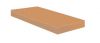 252,2260/10,40m2760,-260x140x30252,2312/12,48m2760,-290x140x30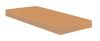 252,3260/10,40m2780,-6b 100x30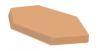 381,6360/9,47m2780,-6b 130x30212,95195/9,28m2780,-6b 160x3013584/6,46m2800,-